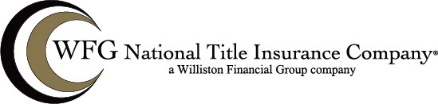 BUILDING LOAN AFFIDAVIT (Corporation)Title No.: ______________________Title Agent: ______________________Premises: ________________________State of    			    ss:County of ________I, __________________________being duly sworn, depose and say:I am the ______________________________________ (Title) of _____________________________________________ (Company).Attached as Schedule A is a list of all contractors, materialmen and suppliers (“Servicers”) in connection with the project located at the above referenced premises.All Servicers as shown on Schedule A have been paid in full satisfaction.  Attached as Exhibit A are copies of lien waivers from all Servicers.Attached as Schedule B is a list of dates that each Servicer completed their projects.I make this affidavit to induce the Title Agent, as policy issuing agent for WFG National Title Insurance Company (“Company”) to remove certain exceptions from the title report with the above-referenced title number and to issue its policy of title insurance covering said property knowing that it will rely on the statements made herein.  I agree to indemnify and hold the Title Agent and Company harmless from all liability, loss, or damage of any nature, including attorneys’ fees and expenses incurred, which the Title Agent and Company may sustain resulting from the issuance of insurance.____________________________Sworn to before me this_______ day of ____________, 20____________________________________